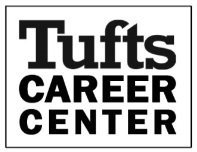 Plot summer & campus jobs, internships, volunteer experiences, student organization initiatives, course projects, etc.My Experience _______________________________________________________________________My Experience _______________________________________________________________________My Experience _______________________________________________________________________Job Duties/ResponsibilitiesWhat I Actually Do (Describe your tasks in greater detail)Competencies DevelopedExample:Conduct research and report findings to supervisorAnalyze information from multiple sources and distill critical content into summariesPrepare PowerPoint presentations to display my findingsWrite weekly status updates and communicate regularly with supervisor about goals and challenges  Critical Thinking
  Oral/Written Communications
  Civic Engagement 
  Teamwork/Collaboration   Digital Technology  Global/Intercultural Fluency
  Leadership
  Professionalism/Work Ethic
  Career Management  Critical Thinking
  Oral/Written Communications
  Civic Engagement 
  Teamwork/Collaboration   Digital Technology  Global/Intercultural Fluency
  Leadership
  Professionalism/Work Ethic
  Career Management  Critical Thinking
  Oral/Written Communications
  Civic Engagement 
  Teamwork/Collaboration   Digital Technology  Global/Intercultural Fluency
  Leadership
  Professionalism/Work Ethic
  Career Management